Какие опасности могут подстерегать ребенка на Новый год? Скоро малышей ожидает волшебный праздник Новый год и веселые каникулы. Чтобы они не омрачились походом в больницу, помните о правилах безопасности.Праздничный стол. Для детей на первом месте стоят пищевые отравления и острые аллергические реакции. Их можно получить от новых экзотических продуктов, даже в крошечных концентрациях, например, в салате. Дети чаще страдают от впервые испробованных морепродуктов и икры, специй, новых фруктов и разных «газировок».
Правила безопасности: никаких пищевых экспериментов, только свежая и проверенная пища.Елка и елочные украшения. Живая или искусственная, ёлочка всегда была главным атрибутом Нового года. Тем не менее, главная причина бытовых возгораний в новогодние праздники - домашняя елка и некачественные (или оставленные без присмотра) нагревательные приборы.
Правила безопасности:Для безопасности ребёнка, прежде всего, нужно выбрать для новогодней ёлки подходящее место. Лучше в углу комнаты, чтобы она не загораживала проход.Стеклянные ёлочные игрушки лучше пока убрать на антресоли. Когда ребёнок подрастет, вы будете украшать ёлочку стеклянными шарами вместе с ним. А сейчас вам в целях безопасности больше подойдут игрушки из небьющихся материалов: пластика, дерева, ткани, бумаги и т. п.Следите, чтобы ребенок не пробовал на зуб новогоднюю мишуру. Попадание кусочков «дождика» в желудок вряд ли пойдет на пользу малышу.Тщательно проверьте, в каком состоянии находятся ёлочные гирлянды. Если они уже старые, с проводами, перемотанными изолентой, если плохо работают и вызывают хоть малейшие сомнения в своей безопасности, безжалостно замените их на новые, хорошие и качественные.Пиротехника и ребенок: правила безопасности + памятка для взрослых 

Бенгальские огни и фейерверк - невероятное и красивое зрелище. Но не забывайте, что шутки с огнем плохи: температура горения бенгальского огня – 1100-2000 С, этого достаточно чтобы расплавить металл. 

Правила безопасности: 
1. Не используйте бенгальские огни вблизи ёлок, занавесок, горючих предметов и над едой. 

2. Цветные бенгальские огни можно использовать только на улице (в связи с выделяемыми при горении веществами), при использовании обычных бенгальских огней необходимо хорошо проветрить помещение. 

3. Рекомендуется, чтобы бенгальский огонь держал ребёнок не младше 5-6 лет, на расстоянии вытянутой руки под углом 30-45 градусов. 

4. Ни в коем случае нельзя прикасаться к потухшему бенгальскому огню. Необходимо сразу же забрать у ребёнка стержень от бенгальского огня и потушить его, залив водой. 

5. Хлопушка не должна быть направлена в лицо, еду и в сторону легковоспламеняющихся предметов. 

6. Искрящиеся фонтаны рекомендуется использовать на открытом воздухе (за исключением совсем маленьких фонтанов, у которых на упаковке написано, что их можно использовать в помещении), их нельзя брать в руки и направлять в сторону людей, одежды, ёлок и занавесок, они должны быть очень крепко закреплены. 

7. Никогда не оставляйте без присмотра ребёнка с зажженным бенгальским огнём в руке 

8. Всегда имейте при себе огнетушитель или ёмкость с холодной водой наготове, если Вы используете пиротехнические изделия дом.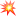 